Mount: 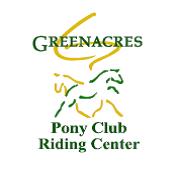 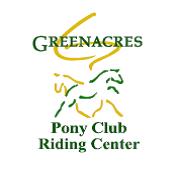 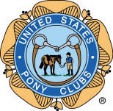 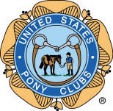 Rider:Owner of Mount: Jessy Wojtkiewicz								                       Mount’s Name: Contact Number: (513)623-9164								                                           Age:    Sex: G   Height: 											                                                                 Temp:         Pulse:        Resp:                 Farrier: 								                                             Markings: 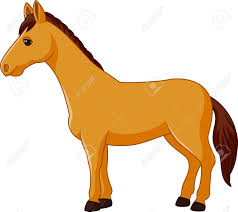 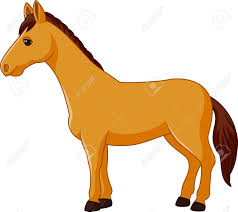                                           											                            Stable Vices:      Allergies: Veterinarian: Dr. Brian McNabbContact Number: (513)383-3832AMPMHay10lbs Timothy Orchard Grass Hay10lbs Timothy Orchard Grass Hay Grain